Ο Ηρακλής πιάνει το ελάφι της Άρτεμης  Για τρίτο κατόρθωμα ο Ευρυσθέας ανάθεσε στον Ηρακλή να πιάσει ζωντανό ένα χρυσοκέρατο ελάφι, που ζούσε στα δάση της Αρκαδίας. Είχε χάλκινα πόδια κι έτρεχε σαν αστραπή. Κανένας δεν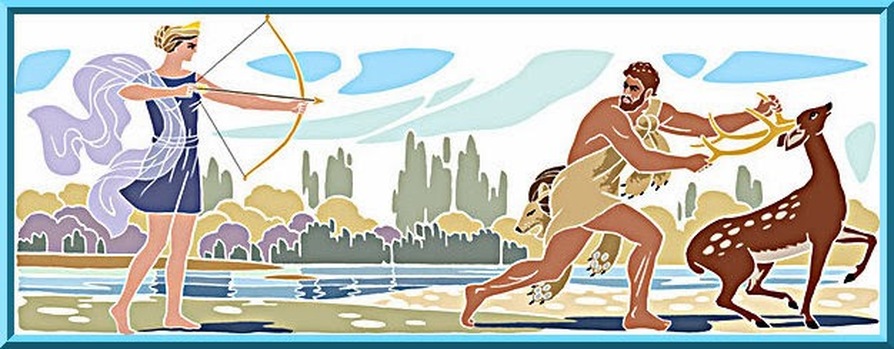 μπορούσε να το φτάσει, ούτε και τ' άλλα ελάφια.Ο Ηρακλής, αφού το βρήκε, άρχισε να το κυνηγάει. Μήνες το κυνηγούσε, ώσπου κάποτε το ελάφι κουράστηκε κι ο Ηρακλής το άρπαξε από τα κέρατα. Όμως την ίδια στιγμή παρουσιάστηκε μπροστά του η θεά Άρτεμη και τον μάλωσε γιατί τόλμησε να πιάσει το ιερό της ελάφι. Ο Ηρακλής τότε της απάντησε πως δεν ήξερε ότι ήταν ιερό κι ότι θα το ελευθέρωνε μόλις το έδειχνε στον Ευρυσθέα. Η θεά δέχτηκε κι ο Ηρακλής τήρησε τον λόγο του.ΠΗΓΗ:Τα κατορθώματα του Ηρακλή,Αρ.Κεσόπουλος, Μαλλιάρης-Παιδεία* Παρακολούθησε το βιντεάκι στον σύνδεσμο https://www.youtube.com/watch?v=nuIWSRtTLCY* Κάνε πολύ καλή ανάγνωση στο παραπάνω κείμενο.* Αναδιηγήσου την ιστορία και ύστερα γράψε την στο τετράδιο παραγωγής γραπτού λόγου (γαλάζιο ή ροζ τετράδιο).